附件6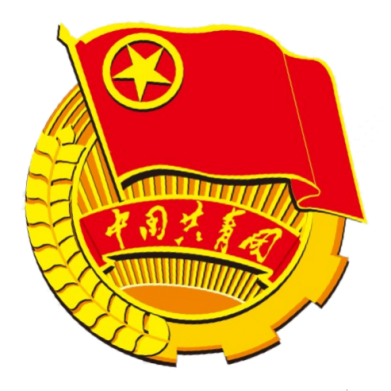 哈尔滨工业大学（威海）2024年寒假班级团队社会实践结题报告项目名称：                        团队名称：                        所在学院：                        团队负责人：                      指导教师：                        实践时间：                        2024年3月填  写  说  明1.报告字数要求不少于2000字。2.此报告必须具有明确的实践目的、实践时间、实践地点以及丰富的实践内容。3.宣传报道情况包括宣传方法和宣传效果。4.报告撰写提倡生动活泼，图文并茂。使用图片要尽量清晰，并带有图注。项目名称负责人联系方式实    践    内    容实    践    总    结实    践    总    结实    践    总    结宣   传   报   道   情   况